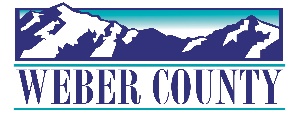 PUBLIC NOTICE is hereby given that the Board of Commissioners of Weber County, Utah will hold a regular commission meeting in the Commission Chambers at 2380 Washington Blvd., Ogden, Utah, on Tuesday, August 2, 2022, commencing at 10:00 a.m. This meeting is also available by Zoom: link- https://zoom.us/j/98286152984?pwd=TEZicTNvLzlTdWQ3Sk0yaDBvR3p2UT09Meeting ID: 982 8615 2984Passcode: 106808	Phone- 1(312)626-6799	The agenda for the meeting consists of the following:Welcome - Commissioner JenkinsB. 	Pledge of Allegiance – Stacy SkeenC.	Invocation – Commissioner JenkinsD.	Thought of the Day- Commissioner HarveyE. 	Agenda Related Public Comments - (Comments will be taken for items listed on the agenda- please limit comments to 3 minutes).F.	Consent Items-	1.	Request for approval of warrants #5944-5970 and #469742-469861 in the amount of $1,141,766.42.2. 	Request for approval of purchase orders in the amount of $163,603.80.3.	Summary of Warrants and Purchase Orders. 	4.	Request for approval of new business licenses. 5.	Request for approval of minutes for the meeting held on July 26, 2022.6.	Request from Weber County Property Management for approval to surplus a 35 foot man lift.7.	Request for approval of a donation of “Prop 1 Funds” in the amount of $28,992 to Trails Foundation of Northern Utah for asphalt repair on the Pineview Loop Pathway.		 G.	Action Item-1.	Request for approval of a resolution of the County Commissioners of Weber County appointing members to the Trappers Loop Water Improvement District.	Presenter: Stacy Skeen2.	Request for approval of a contract by and between Weber County and CityGate, LLC for a Paramedic Service Study.	Presenter: Eli JohnsonH.	Public Hearings-	1.	Request for a motion to adjourn public meeting and convene public hearings. 2.	Public hearing on a request for approval of an Ordinance of the County Commissioners of Weber County to vacate 5 feet of a 15 foot public utility and drainage easement, located along the north boundary of lot 45 Highlands Bluff Estates Subdivision Phase 5, VAC 2022-03.	Presenter: Tammy Aydelotte3.	Public hearing on a request for approval of an Ordinance of the County Commissioners of Weber County to vacate a portion of 10000 East St., located at approximately 394 S 10000 E, Huntsville, UT, 84317, VAC 2022-01.	Presenter: Tammy Aydelotte4.	Public Comments- (please limit comments to 3 minutes).5.	Request for a motion to adjourn public hearings and reconvene public meeting. 6.	Action on public hearings-	H2- Request for approval to vacate 5 feet of a 15 foot public utility and drainage easement, located along the north boundary of lot 45 Highlands Bluff Estates Subdivision Phase 5, VAC 2022-03.	H3- Request for approval of an Ordinance of the County Commissioners of Weber County to vacate a portion of 10000 East St., located at approximately 394 S 10000 E, Huntsville, UT, 84317, VAC 2022-01.I.          Commissioner Comments-   J.	Adjourn-CERTIFICATE OF POSTINGThe undersigned duly appointed Executive Coordinator in the County Commission Office does hereby certify that the above notice and agenda were posted as required by law this 29th day of July, 2022.						_________________________________________												Shelly HalacyIn compliance with the Americans with Disabilities Act, persons needing auxiliary services for these meetings should call the Weber County Commission Office at 801-399-8405 at least 24 hours prior to the meeting. Information on items presented can be found by clicking highlighted words at the end of the item.                                                                                          